KÉRDŐÍV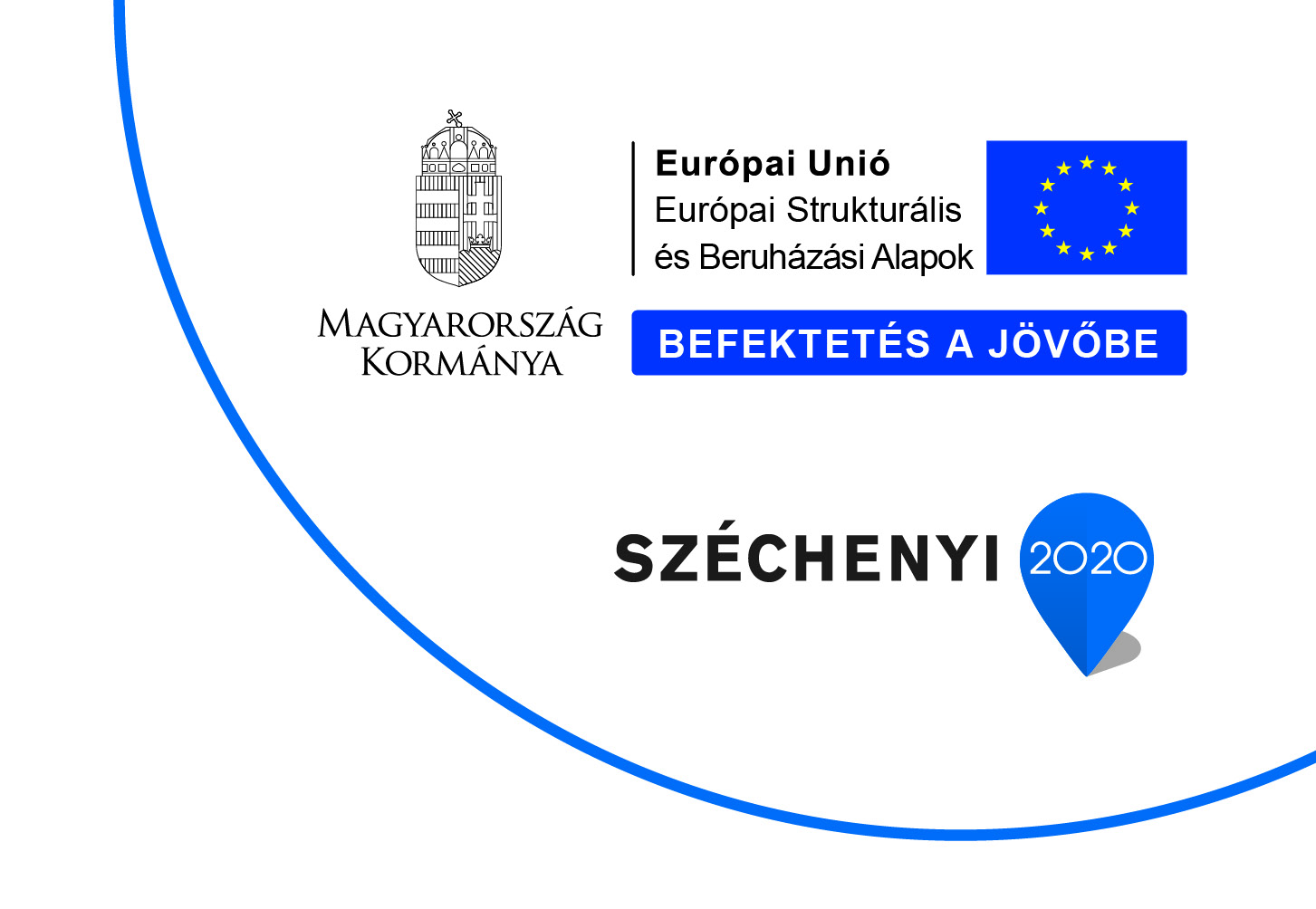 Mit az amit szeret, mire büszke a településén (és környékén)?Milyen változásokat szeretne környezetében, mire lenne szüksége az adott térségnek?Önnek van-e fejlesztési elképzelése az alábbi témakörök bármelyikében? Szükség van-e a településén/térségben bármely alábbi területen megvalósítandó fejlesztésre?  Igen válasz esetén kérem jelölje X-szel (többet is megjelölhet)!□ a szegénység enyhítését célzó, a felzárkózást és befogadást elősegítő program□ társadalmi csoportok kapcsolatainak erősítése□helyi szükségletek szerinti képzések□gyermekek iskolai és  iskolán kívüli nevelésének fejlesztése□ alapszolgáltatásokat kiegészítő települési szolgáltatások fejlesztése□fiatalok helybentartását/betelepülését ösztönző fejlesztések□fiatalok mobilitását segítő programok□ szellemi, közösségi élet fejlesztése, közösségi kezdeményezések□ helyi gazdaság megerősítése (vállalkozás fejlesztés, turizmus)Van-e konkrét ötlete a fenti témakörök bármelyikében, vagy egyéb témában fejlesztési elképzelése? Amennyiben igen, kérem pár mondatban fejtse ki: